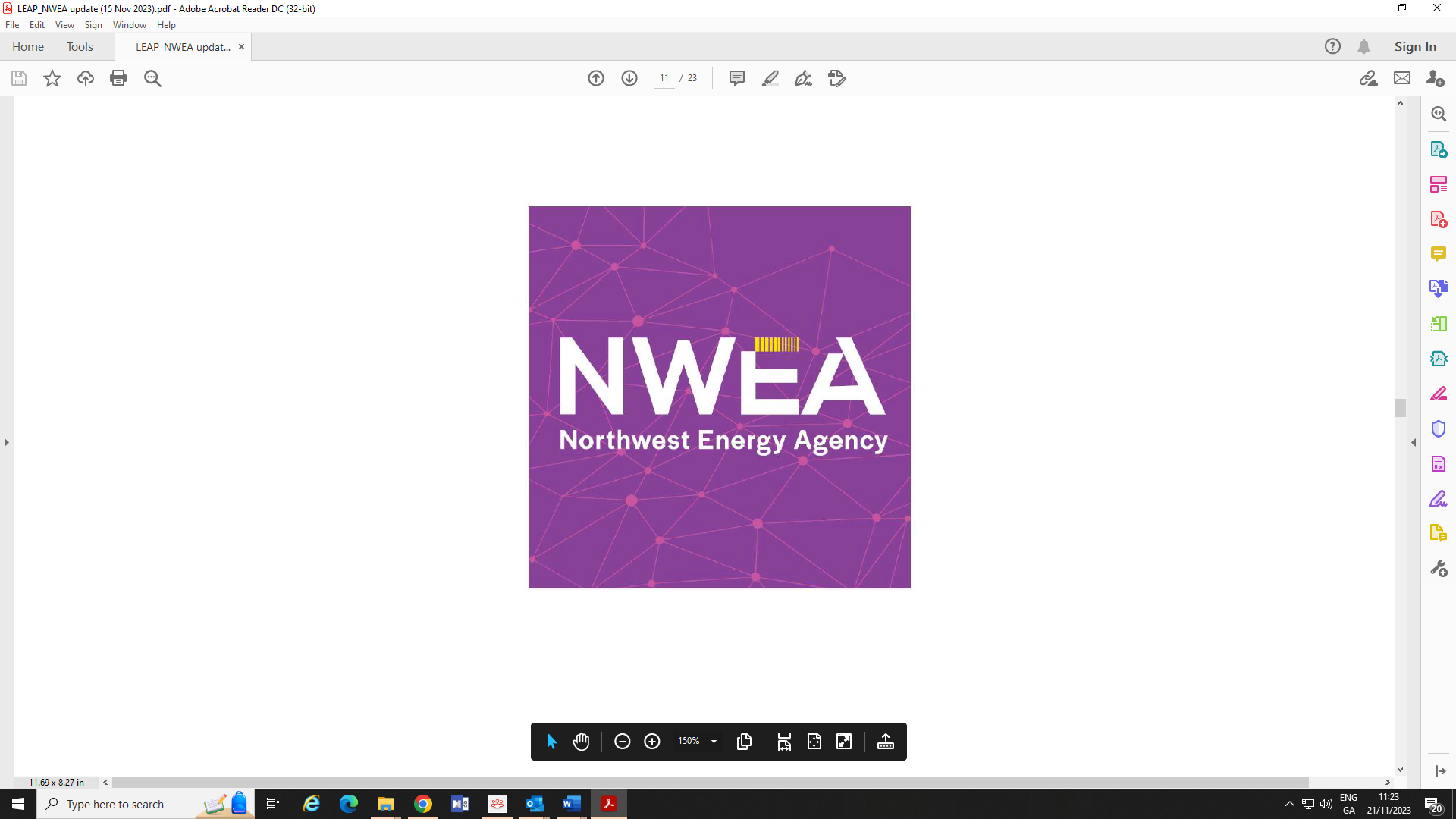 Board Expansion - External Director on the Interim Board of the ‘North West Energy Agency’ Company.[Note - this is a Pro Bono position]Expression of Interest FormAbout NW Energy AgencyThe North West Regional Energy Agency Company was established by Donegal County Council in May 2022 as a first step in the delivery of the North-West Regional Energy Strategy.This is part of a joint initiative by Donegal County Council and Derry City and Strabane District Council, who have committed to work together, as detailed within the North-West Regional Energy Strategy, with the ambition of decarbonising energy systems and aiming for net zero carbon emissions by 2045.The Regional Energy Agency will act as a ‘one stop shop’ for citizens; businesses and communities who want to transition to a low carbon economy and avail of supports which are available, including through SEAI.The ‘NW Energy Agency’ will focus efforts in the areas of domestic retrofits, electrifying transport, and retrofits of non-domestic buildings.Our ask:Applications from suitably qualified candidates are being invited to fill one (1) External Director on the Interim Board of the ‘North West Energy Agency’ Company.About youPlease tell us more about yourself:Name: _________________________________________________________________Address: _______________________________________________________________Email: _________________________________________________________________Tel: ___________________________________________________________________Social media links e.g. LinkedIn, Twitter: _____________________________________________________________________________________________________________Please tell us about your experience in any of the following areas:Please tell us about your previous experience as a Director on a Company Board including Company name(s). We are particularly interested to understand the range of the blended skills candidates have to offer from the following:We are passionate about our ambitions for the North West Energy Agency (in Donegal initially and in due course, Derry City and Strabane District Council area).  
Please tell us about your own thoughts on North West’s potential and your vision for the NW Energy Agency.Signature: ___________________________________		Date: ________Further Information about the NW Energy AgencyTo accelerate the North West City Region’s (Donegal County Council and Derry City and Strabane District Council) transition to a smart, low carbon region through innovative and inclusive local-level energy and climate mitigation research, planning and projects, to mitigate and adapt to the effects of climate change and improve the health and well-being of all the regions citizens. 
To work in partnership with the two local authorities (namely Donegal County Council and Derry City and Strabane District Council) to meet local, national, and international energy performance and greenhouse gas emission targets. 
To bring innovation to the North West City Region by engaging with publicly funded programmes in Ireland, Northern Ireland and through the EU to identify, develop and implement a range of innovative smart low carbon energy and greenhouse gas reduction projects at a local level with wide-scale impact. 
To increase public awareness through promotion and engagement of the need and benefits of sustainable energy, climate mitigation and climate adaptation amongst citizens and stakeholders. 
To develop and support networks of stakeholders and communities, including ‘sustainable energy communities’ (SEC) to identify and implement low-carbon energy reduction, climate mitigation and climate adaptation solutions. 
Develop a plan for the implementation of the Regional Energy Strategy with 5 year milestones to ensure a net zero carbon Region is achieved by 2045.
To conduct business in a non-profit making manner, to provide services such as advisors, managers, consultants, agents, providers of financial advice, assistance, and other services to the energy industry. Company DirectorThis is a pro bono position. Travel and subsistence will be payable at appropriate Civil Service rates.The total time commitment, including preparation and attendance at Board meetings, participation in committees of the Board is estimated to be not more than 15 – 20 hours per annum across four / five meetings per year.Confidentiality.Subject to the provisions of the Freedom of Information Act 2014, applications will be treated in strict confidence. All enquiries, applications, and all aspects of the proceedings are treated as strictly confidential and are not disclosed to anyone, outside those directly involved in that aspect of the process.Climate Action – specifically decarbonisation of buildings and transport, including renewable technologies.Commercial Property DevelopmentHigh potential business start-upBusiness investmentSocial/Community enterprisePrevious Board experience.An understanding of corporate governance.An ability to take a broad, future focussed perspective on issues.An ability to work effectively with others as part of a team.A strong commitment to adding value and impacting positively.The ability to ask relevant and pertinent questions.An ability to understand high-level financial data